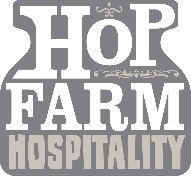 Day Delegate Rate(Minimum of 15 People)Full Day 8am-5pm£32+VAT ppHire Of One Room Unlimited Tea and CoffeePastries on ArrivalPads and PensFlip Chart	Water and CordialProjector and ScreenFinger Buffet LunchHalf Day 8am-12pm/1pm-5pm£20+VAT ppHire Of One Room	Unlimited Tea and CoffeePastries on ArrivalPads and PensFlip Chart	Water and CordialProjector and Screen*WIFI is available in each of our meeting rooms excluding the Dray Marquee**Pricing for further AV equipment, Staging and Flipcharts are available on request*Finger Buffet MenuPlease choose 6 items, which will be served with a selection of sandwiches and rollsPotato Wedges with Various Dips (G) (V)  Fresh Crudités (G) (V)  Lamb Samosas Mini Vegetable Spring Rolls (V)Marinated Chicken Kebabs (G)Vegetable Spring Rolls (V)Mini Scotch EggMini Yorkshire pudding with Beef & HorseradishChicken Goujons - (G) also availableTortilla Crisps & Salsa (V) (G)A Selection of Bruschetta; Brie & Cranberry (V) Chef’s Pâté with Chutney – (G) also availableHoney & Mustard Glazed Cocktail SausagesPrawn Marie-Rose BlinisSausage Rolls   Buffet Upgrade OptionsUpgrade your Finger Buffet to one of our Hot Fork Buffet options below for just £5+VAT per personChinese - Sweet and Sour Chicken/ Beef in Black Bean Sauce/ Sweet Chilli Veg Stir Fry  served with Rice/ Prawn Crackers and Spring Rolls/ Prawn ToastIndian - Chicken Korma/Veg Jalfrezi/ Beef Madras, Served with Poppadum, Chutney and Rice/Mini Veg Samosa/Onion BhajiMexican - Beef Chilli and Rice, Chicken Fajita, Veg Chilli/ Nacho with Salsa,  Cheese and Dips/Quesadilla, Mexican Jacket WedgesItalian - Meatballs in Tomato Sauce, Lasagne, Roasted Veg Pasta, Garlic Bread, Assorted Pizza. Tossed SaladBritish - Homemade Pies - Beef or Chicken/ Sausage and Mash/Fish and Chips,  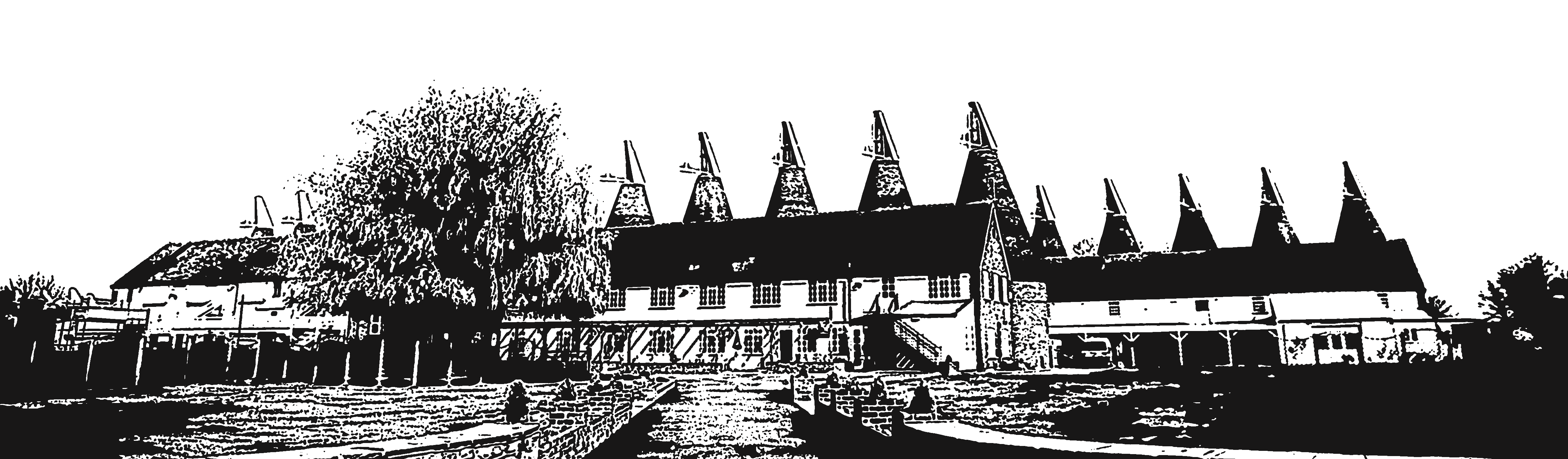 Add Fruit Platters or Dessert Items For Just £3+VAT per person to either the Finger Buffet or Hot fork Buffet Option*Gluten Free and Dietry Require =ments Availiable On Request*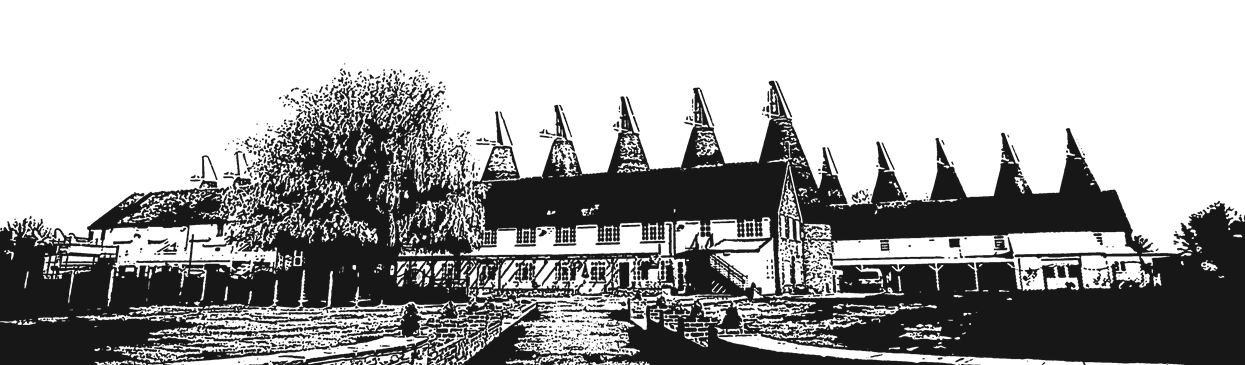 